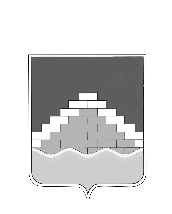 СОВЕТ НАРОДНЫХ ДЕПУТАТОВГОРОДСКОГО ПОСЕЛЕНИЯ – ГОРОД СЕМИЛУКИ ПЯТОГО СОЗЫВА СЕМИЛУКСКОГО МУНИЦИПАЛЬНОГО РАЙОНА ВОРОНЕЖСКОЙ ОБЛАСТИ______________________________________________________________________ул. Ленина, 11, г. Семилуки, 396901РЕШЕНИЕот «23» июня № 282О внесении измененийв решение Совета народныхдепутатов городского поселения-город Семилуки от 19.03.2020 г. №275 «Об утверждении Положения о публичных слушаниях и общественных обсуждениях в городском поселении-город Семилуки Семилукскогомуниципального районаВоронежской области»В соответствии с Конституцией Российской Федерации, на основании Градостроительного кодекса Российской Федерации, Земельного кодекса Российской Федерации, Федерального закона от 06.10.2003 г. № 131-ФЗ «Об общих принципах организации местного самоуправления в Российской Федерации», руководствуясь Уставом городского поселения- город Семилуки, Совет народных депутатов городского поселения – город Семилуки РЕШИЛ:1. Внести изменения в решение Совета народных депутатов городского поселения-город Семилуки от 19.03.2020 г. №275 «Об утверждении Положения о публичных слушаниях и общественных обсуждениях в городском поселении-город Семилуки Семилукского муниципального района Воронежской области», изложив пункт 4.2. приложения в новой редакции:«4.2. Основанием для проведения публичных слушаний или общественных обсуждений по инициативе главы городского поселения- город Семилуки, главы администрации городского поселения – город Семилуки является распоряжение главы городского поселения- город Семилуки, оформленное на бланке главы городского поселения- город Семилуки и подписанное главой городского поселения- город Семилуки».2. Настоящее решение вступает в силу со дня его официального опубликования.3. Контроль за исполнением настоящего решения возложить на заместителя председателя Совета народных депутатов городского поселения – город Семилуки (А.Е. Матющенко).Глава городского поселения- город СемилукиС.И. Маршавин